ERASMUS+ PROGRAMME 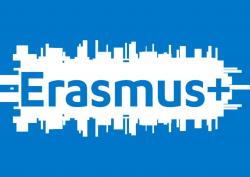 RECRUITMENT TO STUDY ABROAD IN THE ACADEMIC YEAR 2017/18Each student applying for an exchange to do partial studies abroad within Erasmus+ Programme is required to read the Rules of Implementation and Financing of Student Mobility for Studies (SMS) (www.umcs.pl > Student > Programy wymiany studenckiej > ERASMUS > Informacje o programie > Wyjazdy na studia częściowe) (available in Polish).Programme participants do not pay tuition fees at the host institution but cover the costs of travel, local means of transport, food, accommodation, insurance, textbooks and other expenses while studying abroad (more information available in Polish: http://erasmusplus.org.pl/szkolnictwo-wyzsze/ )Students who should qualify for the exchange will receive individual support from the European Commission, which helps finance the student's costs of living abroad but is only a financial support in the amount of 350, 450 or 500 euros per month abroad depending on the host country. Outgoing students who are entitled to receive the grant for low-income students according to the rules applicable at UMCS will receive individual support from the budget of the PO WER Programme in the amount of 2369 PLN, 2799 PLN or 3015 PLN monthly depending on the host country.Disabled students can apply through the Erasmus Mobility Office at UMCS for additional grants for disability under the rules of the Erasmus+ and PO WER programmes. In such a case, all financing will also be covered by the  PO WER Programme in in PLN.Conditions for the candidates:1. Applicants must be officially registered students at UMCS regardless of their nationality.2. During the period of study abroad, students may not be on the dean's leave or any other leave.3. Candidates should have a minimum average mark of 4.0 for the entire period of study at the current cycle of study. First-year students of MA and PhD cycles of studies submit information on the average mark from the previous cycle.4. Candidates must possess an advanced command of the language of the study at the host university.5. Candidates must meet other formal criteria described in the abovementioned Rules of Implementation and Financing of Student Mobility for Studies and on the website: http://erasmusplus.org.pl/szkolnictwo-wyzsze/ (available in Polish). In accordance with the principles of the Erasmus+ Programme, students are entitled to participate in the exchange starting from the second year of the BA cycle. Students who have already benefited from LLP/Erasmus exchange can still participate in the Erasmus+ programme (see item 4 of the abovementioned Rules).Recruitment rules:Recruitment will take place on the basis of a set of documents submitted by the candidates to the Faculty Admissions Committee and an interview.The set of documents should include:1. a cover letter which includes the name of the university where the candidate would like to study (first choice and/or second choice), the planned period of studies, a list of courses the student would like to take from the host institution's curriculum (and, if applicable, information about the possession of a grant for low-income students at UMCS in the current semester)2. certificate with an average mark for the entire period of study at the current cycle of studies issued by the Dean's Office (first-year students of MA and PhD cycles submit information on the average mark from the previous cycle)3. certificate of language proficiency from a recognized certification centre (eg. Cambridge, Goethe Inst., UMCS Foreign Languages Teaching and Certification Centre). The certificate is not required for students of foreign philology. Knowledge of the appropriate foreign language of students who do not submit such a certificate will be assessed on the basis of the interview in a foreign language.The final decision to accept the candidate for the study rests with the host university abroad to which the student is qualified by UMCS.The appeal procedure:The student has the right to appeal against the decision of the Admissions Committee within 7 days from the announcement of the results of qualification. Applications should be addressed to the Dean of the Faculty.For more detailed information please contact Faculty Coordinators dr Monika Szkarłat / dr Jakub Nowak during their office hours.Information about foreign universities, application procedures and the curriculum should be looked up on the websites of these universities. When qualified for the Erasmus+ exchange, students should report immediately to the Office of Erasmus UMCS in Femina dormitory, ul. Langiewicza 20, room 11, phone: 815 375 410.No. Name of a university and a countryArea of studyInternet websiteNumber of places, cycle of studyMinimum level of languageStudy period1.NEW BULGARIAN UNIVERSITY’ BulgariaPOLITICAL SCIENCEhttp://www.nbu.bg4 – BA, MABulgarian  B1/ English B1semester2. SOUTH-WEST UNIVERSITY "NEOFIT RILSKI", BulgariaPOLITICAL SCIENCEhttp://www.swu.bg2 – BA, MA, PhDBulgarian  B2/ English B2semester3.LATVIJAS UNIVERSITÁTE, Riga, Latvia POLITICAL SCIENCEhttp://www.lu.lv2 - BA, MAEnglish B1semester4.UNIVERSITY OF CRETE, GreecePOLITICAL SCIENCEhttp://www.uoc.gr 2 - MAEnglish B1semester5.UNIVERSIDAD DE GRANADA, SpainPOLITICAL SCIENCEwww.ugr.es2 - BASpanish B1year6.UNIVERSIDADE DO MINHO, Braga, Portugal POLITICAL SCIENCEhttp://www.uminho.pt1 - BA, MAPortuguese B1/ English B2year7.UNIVERSIDADE DO PORTO, PortugalJOURNALISMwww.up.pt2 – BA,Portuguese B2/ English B2, (French, Spanish B2)semester8.UNIVERSIDADE DE LISBOA, PortugalPOLITICAL SCIENCEhttp://international.ulisboa.pt/4 – BA, MAEnglish B1semester9.ORTA DOGU TEKNIK UNIVERSITESI, TurkeyINTERNATIONAL RELATIONShttp://www.metu.edu.tr4 - BA, MAEnglish B2semester10.ANKARA UNIVERSITY, TurkeyINTERNATIONAL RELATIONS, EUROPEAN STUDIEShttp://erasmus.ankara.edu.tr 2 - BA, MAEnglish B2semester11.SELCUK UNIVERSITESI, TurkeyPOLITICAL SCIENCE http://www.selcuk.edu.tr 2 - BA, MAEnglish B1semester12.UNIVERSITE LILLE 2, FrancePOLITICAL SCIENCEhttp://www.univ-lille2.fr1  -  BA, MAFrench B1, English B2year13.SCIENCE PO LILLE, FrancePOLITICAL SCIENCEhttp://www.sciencespo-lille.eu/2 or 4 – BA, MAFrench A2/ English B2year or semester14.UNIVERSITE LUMIERE LYON 2, FrancePOLITICAL SCIENCE http://www.univ-lyon2.fr/4 – BA, MAFrench B1 semester15.UNIVERSITY OF SS.CYRIL AND METHODIUS IN TRNAVA, SlovakiaJOURNALISM AND SOCIAL COMMUNICATIONhttp://www.ucm.sk/en/about-the-university 2 - BA, MAEnglish B2semester16.CHARLES UNIVERSITY IN PRAGUE, the Czech RepublicPOLITICAL SCIENCEhttp://www.cuni.cz/4 – BA, MA, PhDEnglish B2semester17.SCHOOL OF ADVANCED SOCIAL STUDIES, Nova Gorica, SloveniaPOLITICAL SCIENCEhttp://www.fuds.si/en/4 – BA, MAEnglish B2semester18.UNIVERSITAT KLAGENFURT, AustriaJOURNALISM AND SOCIAL COMMUNICATIONhttp://www.uni-klu.ac.at/4 – BA, MAGerman B1/ English B2semester19.UNIVERSITY OF STUTTGART, GermanyPOLITICAL SCIENCEhttp://www.uni-stuttgart.de/2 – BA, MAGerman B1/ English B2semester20.WESTFÄLISCHE WILHELMS -UNIVERSITÄT MÜNSTER, GermanyPOLITICAL SCIENCEwww.uni-muenster.de4 – BA, MAGerman B1/ English B1semester21.UNIVERSITAET JENA, GermanyPOLITICAL SCIENCEhttp://www.uni-jena.de4 - BA, MAGerman B2, English B2semester22.UNIVERSITAET MANNHEIM, GermanyPOLITICAL SCIENCE, INTERNATIONAL RELATIONShttp://www.uni-mannheim.de/4 - BA, MA, PhDGerman B1/ English B1semester23.MYKOLAS ROMERIS UNIVERSITY, Vilnius, LithuaniaPOLITICAL SCIENCEwww.mruni.eu4 – BA, MAEnglish B2semester24.LINK CAMPUS UNIVERSITY, Rome, ItalyPOLITICAL SCIENCEhttp://www.unilink.it4 - BA, MAItalian B2 English B2semester25.UNIVERSITA DEGLI STUDI DI GENOVA, ItalyPOLITICAL SCIENCEhttp://www.unige.it3 – BAItalian B2year26.UNIVERSITEIT ANTWERPEN, BelgiumPOLITICAL SCIENCEwww.uantwerp.be4 – BA, MADutch B2/ English B2 semester27.UNIVERSITEIT GENT, BelgiumPOLITICAL SCIENCEwww.ugent.be1 – BADutch B2/ English B2semester28.THE QUEEN'S UNIVERSITY OF BELFAST, the United KingdomPOLITICAL SCIENCEhttp://www.qub.ac.uk 2 – BA, MAEnglish B2semester 29.MASARYK UNIVERSITY, Brno, the Czech RepublicJOURNALISM AND SOCIAL COMMUNICATIONhttp://cic.muni.cz/en/ 2 – BA, MAEnglish B2semester30.VENTSPILS UNIVERSITY COLLEGE, LatviaJOURNALISM AND SOCIAL COMMUNICATION, POLITICAL SCIENCEhttp://venta.lv/ 4 – BA, MAEnglish B1semester31. Universidad Rey Juan Carlos, Madrid, SpainPOLITICAL SCIENCE, INTERNATIONAL RELATIONShttp://www.urjc.es2 – BA, MASpanish B1semesterPlease submit documents to:The Dean's Office of the Faculty of Political Science, mgr Anna Lewartowicz, room 027 (until 17 March 2017).The qualification of the candidates will be held on 20 March 2017 (the exact hour will be announced at a later date) in room 016.